FAX番号：０３－６２７９－４６９７　　　　　　　　　　　　　　　　　　　　　　　　　　　様式１クール･ネット東京　普及連携チーム 宛　　　　　　　　　　　　　　　　　　　　　　　　　　　　　申込年月日　令和　　年　　月　　日家庭向け省エネ講師派遣依頼書ご依頼内容　　（＊は必ずご記入ください）お問合せ先公益財団法人東京都環境公社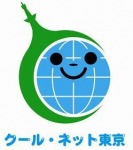 東京都地球温暖化防止活動推進センター（クール・ネット東京）　普及連携チーム〒163-8001　東京都新宿区西新宿2-4-1　新宿NSビル10階TEL：03-5990-5065　　FAX：03-6279-4697E-mail：tccca@tokyokankyo.jpホームページ：https://www.tokyo-co2down.jp/ ＊本事業は、環境省「令和３年度二酸化炭素排出抑制対策事業費等補助金（地域における地球温暖化防止活動促進事業）」により実施しています。＊実施されたセミナー等の内容（会社名・団体名、実施状況写真、アンケート結果等）は、後日報告書に記載、当センターのWebサイトにて公表されることをご了承ください。会社名・団体名ご住所〒〒ご担当者（連絡窓口）氏名所属・役職ご担当者（連絡窓口）TEL：FAX：ご担当者（連絡窓口）E-mail：E-mail：セミナー等名称実施希望日＊令和　　　年　　　月　　　日（　　）（または、令和　　年　　月頃）実施時間＊　　　　時　　　　分～　　　　時　　　　分（または、　　分程度）実施場所＊（最寄駅：　　　　線　　　駅より　　　　で約　　　分）予定参加人数＊　　　　　　人参加対象者セミナー等の具体的イメージがありましたらご記入ください同時開催の他のセミナー・イベント＊あり具体的になし